Co rodzic powinien zrobić, aby przeglądać dane dziecka na telefonie komórkowym lub innym urządzeniu mobilnym?W systemie UONET+ rodzice mogą uzyskać dostęp do danych dotyczących ich dziecka (m. in.: ocen, frekwencji, uwag, planu lekcji, terminów sprawdzianów, zadań domowych) z urządzenia mobilnego, po zainstalowaniu aplikacji Dzienniczek+. Aby możliwe było korzystanie z aplikacji, konieczne jest zarejestrowanie urządzenia mobilnego w systemie UONET+. Rejestrację przeprowadza się po zalogowaniu się użytkownika do systemu UONET+ na komputerze.W telefonie komórkowym zainstaluj bezpłatną aplikację Dzienniczek+.Dzienniczek+ należy pobrać za pomocą aplikacji:	Sklep Play – na telefonach z systemem operacyjnym Android,	App Store – na telefonach z systemem operacyjnym iOS,	Sklep – na telefonach z systemem operacyjnym Windows Phone.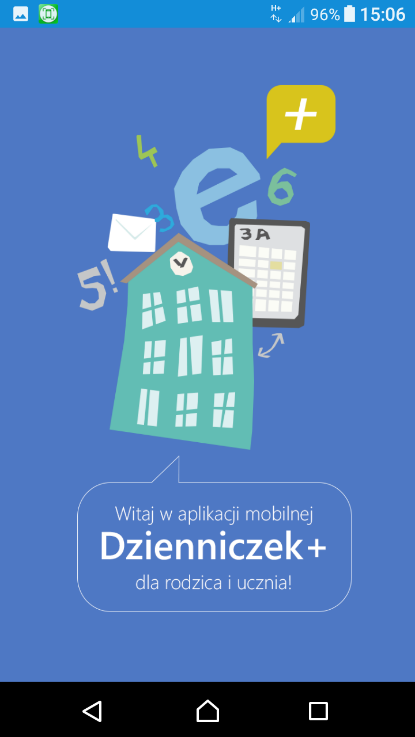 Na komputerze zaloguj się do systemu UONET+ jako rodzic i na stronie startowej kliknij przycisk Uczeń.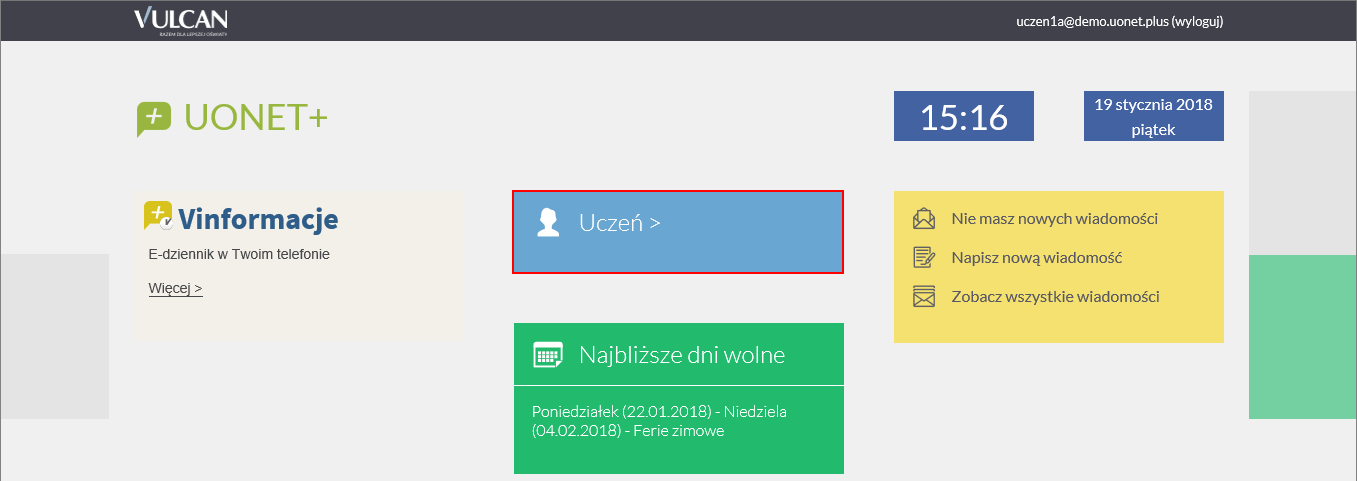 W Witrynie ucznia i rodzica, w bocznym menu wybierz pozycję Dostęp mobilny.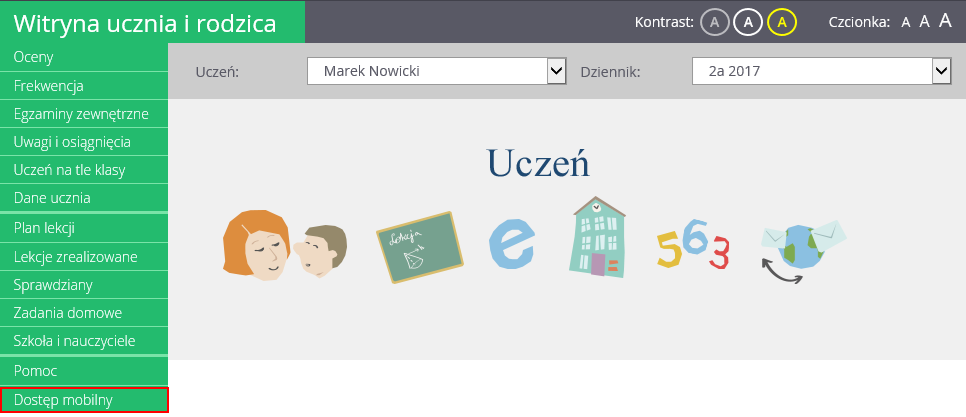 Na stronie Dostęp mobilny kliknij przycisk Zarejestruj urządzenie mobilne.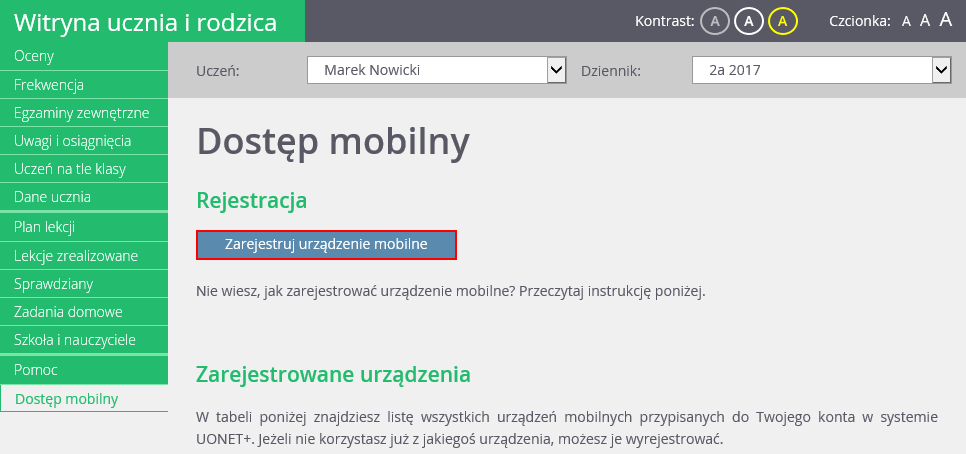 Wyświetli się strona zawierająca dane, które należy wprowadzić do aplikacji Dzienniczek+, tj.: kod QR oraz PIN.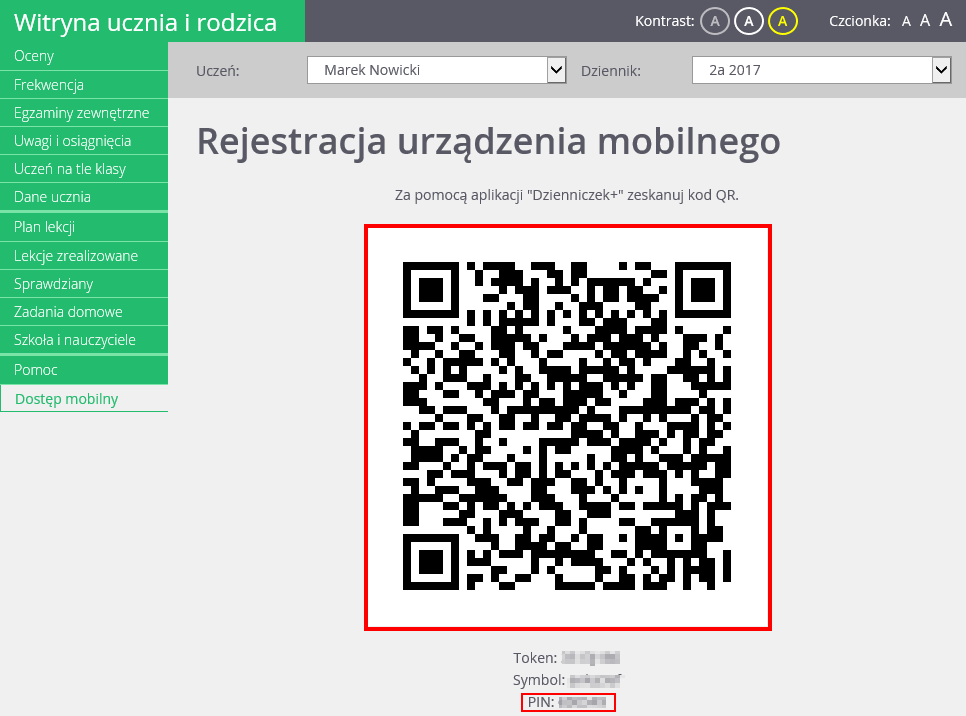 Uruchom w telefonie aplikację Dzienniczek+ i wykonaj następujące czynności:Na ekranie Rozpocznij pracę z aplikacją wybierz przycisk Dodaj konto.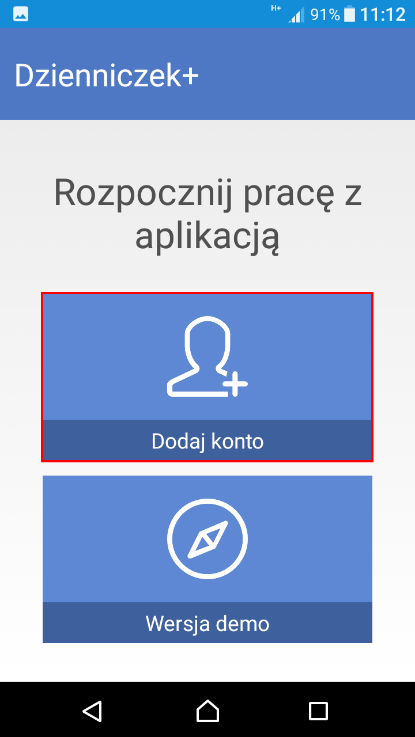 Na ekranie Jak rozpocząć wybierz przycisk Rozpocznij rejestrację.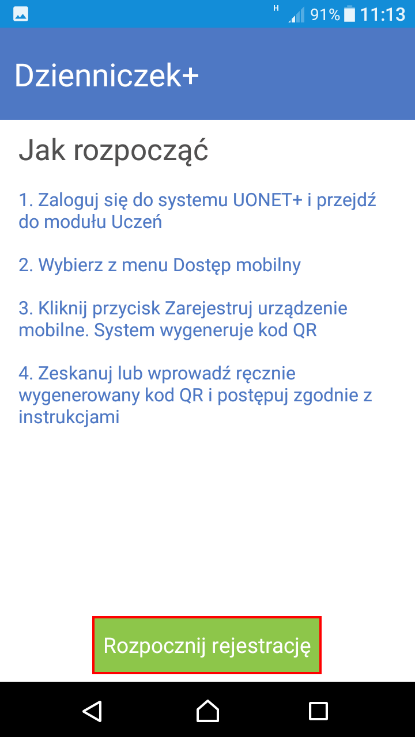 Na ekranie Wybierz metodę logowania wybierz pozycję Logowanie przez kod QR.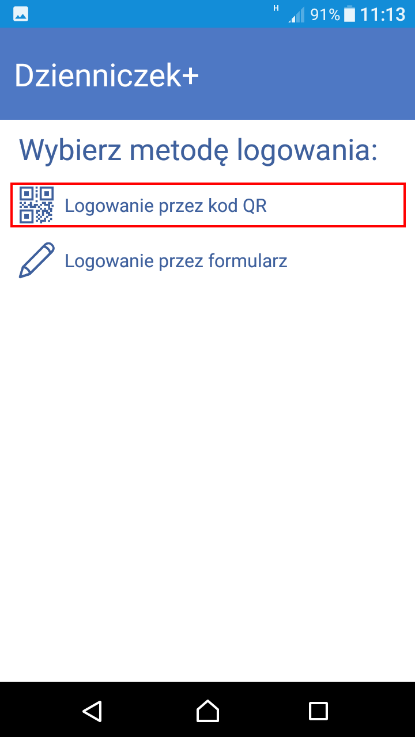 Zezwól aplikacji na robienie zdjęć i nagrywanie wideo.Zrób zdjęcie kodu QR wyświetlonego na stronie Dostęp mobilny (na komputerze).Wprowadź PIN i wybierz przycisk Dodaj. 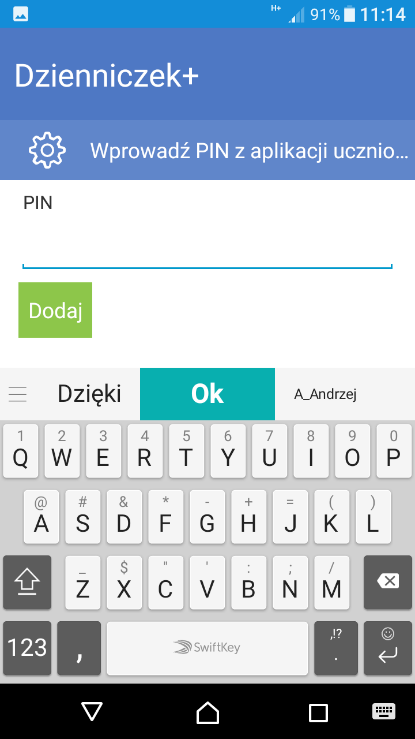 PIN znajdziesz na stronie Dostęp mobilny, pod kodem QR. Poczekaj, aż operacja rejestracji urządzenia zakończy się. Zdecyduj, czy zgadzasz się na przesyłanie anonimowych statystyk używania aplikacji.Twoje konto pojawi się na liście użytkowników aplikacji –  wybierz je.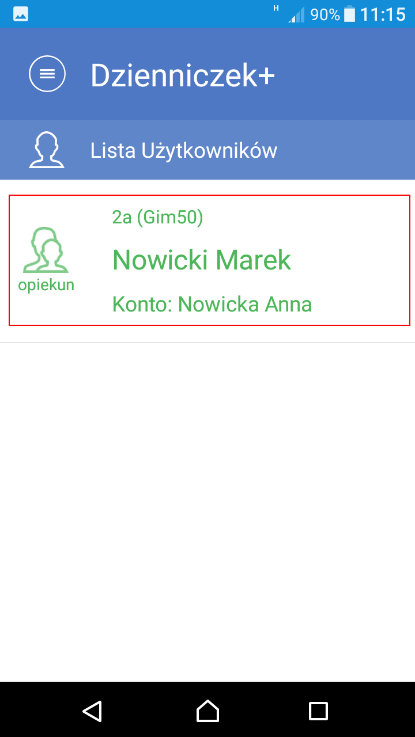 Wyświetli się plan lekcji ucznia. Przeglądaj dane ucznia. Korzystaj z menu dostępnego pod ikoną .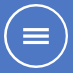 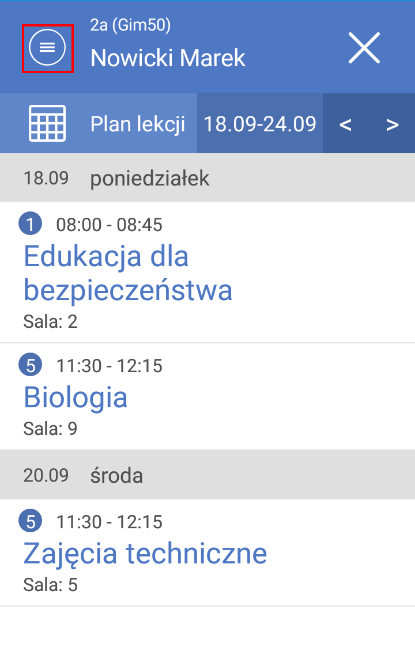 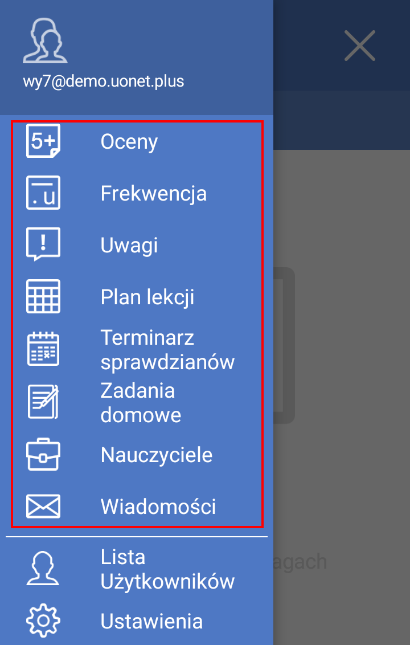 Aby zakończyć pracę z aplikacją Dzienniczek+, wybierz ikonę .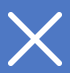 Wróć do Witryny ucznia i rodzica wyświetlanej w komputerze. Zwróć uwagę, że na stronie Dostęp mobilny Twój telefon pojawił się na liście zarejestrowanych urządzeń. 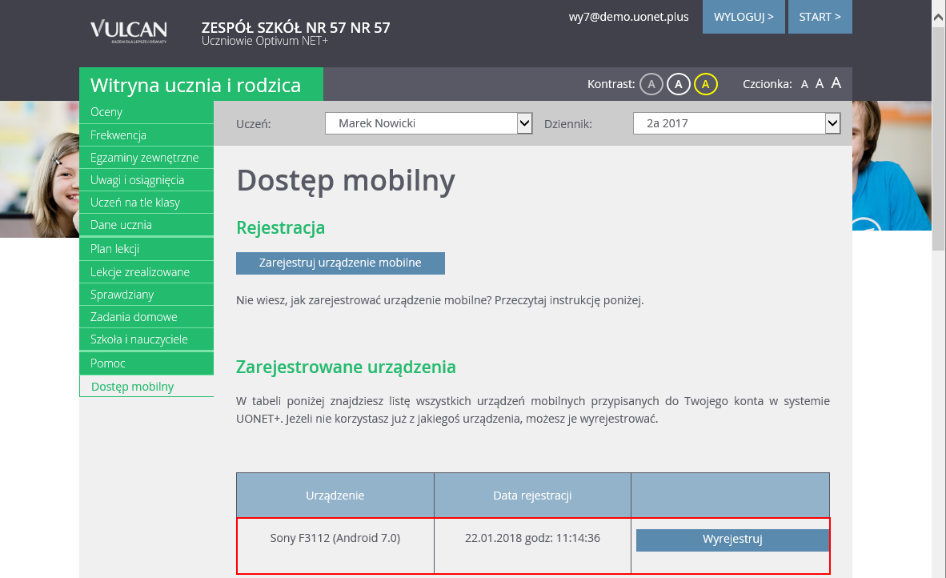 Zmiana adresu e-mail użytkownika Dzienniczka+ w bazie systemu UONET+Jeśli w bazie systemu UONET+ zostanie zmieniony Twój adres e-mail, to Twoje dotychczasowe konto zostanie usunięte z aplikacji Dzienniczek+. 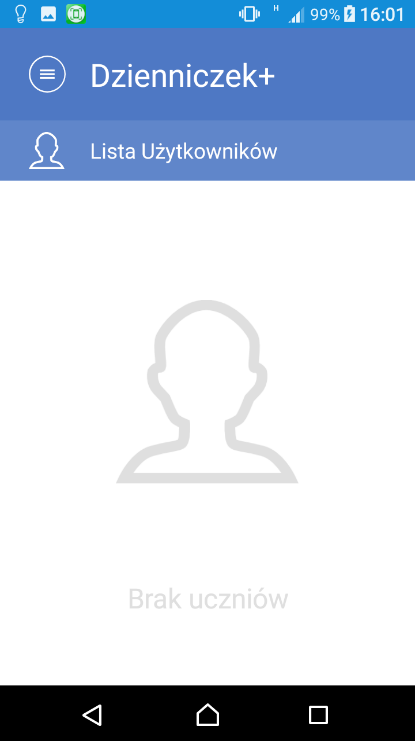 Aby nadal korzystać z aplikacji, musisz ponownie zarejestrować urządzenie, czyli przeprowadzić procedurę opisaną powyżej. W tym celu odinstaluj aplikację i zainstaluj ją ponownie. 